Abstract for the 1st European Dermato-Epidemiology Network Forum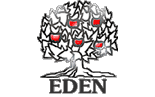 Madrid, March 30-31, 2017Authors: Affiliations:      Conflict of interest disclosure:      Publication status:  Presenting author name:      Address:      City/state/zip/country:      Phone:      E-mail:      Abstract (word limit 300 words) Title:      Background:      Aim:      Methods:      Results:      Conclusion:      